от 31 декабря 2015 года								                 № 1578Об утверждении Порядка формирования, утверждения и ведения планов-графиков закупок товаров, работ, услуг для обеспечения нужд городского округа город Шахунья Нижегородской областиВ соответствии с Федеральным законом от 5 апреля 2013 года № 44-ФЗ «О контрактной системе в сфере закупок товаров, работ, услуг для обеспечения государственных и муниципальных нужд», постановлением Правительства Российской Федерации от 5 июня 2015 года № 554 «О требованиях к формированию, утверждению и ведению плана-графика закупок товаров, работ, услуг для обеспечения нужд субъекта Российской Федерации и муниципальных нужд, а также о требованиях к форме плана-графика закупок товаров, работ, услуг» администрация городского округа город Шахунья Нижегородской области  п о с т а н о в л я е т:1. Утвердить прилагаемый Порядок формирования, утверждения и ведения планов-графиков закупок товаров, работ, услуг для обеспечения нужд городского округа город Шахунья Нижегородской области.2. Общему отделу администрации городского округа город Шахунья 
(А.А. Шлякову) обеспечить опубликование настоящего постановления на официальном сайте администрации городского округа город Шахунья Нижегородской области.3. Со дня вступления в силу настоящего постановления признать утратившими силу:- постановление администрации городского округа город Шахунья Нижегородской области от 29 января 2014 года № 52 «Об утверждении порядка формирования, утверждения и ведения планов-графиков закупок товаров, работ, услуг для обеспечения нужд городского округа город Шахунья, формы планов-графиков закупок товаров, работ, услуг»- постановление администрации городского округа город Шахунья Нижегородской области от 13 февраля 2015 года  № 154 «О внесении изменений в постановление администрации городского округа город Шахунья Нижегородской области от 29 января 2014 года  № 52 «Об утверждении порядка формирования, утверждения и ведения планов-графиков закупок товаров, работ, услуг для обеспечения нужд городского округа город Шахунья, формы планов-графиков закупок товаров, работ, услуг»4. Настоящее постановление вступает в силу с 1 января 2016 г. и применяется к правоотношениям, возникающим при формировании планов-графиков закупок товаров, работ, услуг для обеспечения нужд городского округа город Шахунья Нижегородской области на 2017 год и последующие годы.5. Контроль за исполнением настоящего постановления оставляю за собой.Глава администрации городскогоокруга город Шахунья								        Р.В.Кошелев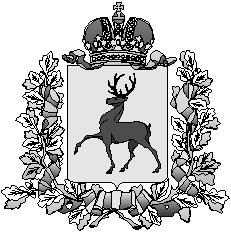 Администрация городского округа город ШахуньяНижегородской областиП О С Т А Н О В Л Е Н И Е